                          PHÒNG GD&ĐT QUẬN LONG BIÊN                    TRƯỜNG MN CLC ĐÔ THỊ VIỆT HƯNG     Lớp: Mẫu giáo bé C1Chương trình thực hiệnTháng 08/2019Thực hiện: 4  tuần ( Từ 05/08 -30 /08/2019)Thứ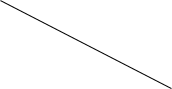 TuầnTHỨ HAITHỨ BATHỨ TƯTHỨ NĂMTHỨ SÁUThứTuầnTạo hình/ Âm nhạcLQVHTDNBPB/ NBTNKNSIRèn nề nếp(Từ 5 /8 – 9/8/2019)TẠO HÌNHKỹ năng di màuVăn họcTruyện : Giọt nước tí xíu(Trẻ chưa biếtThể dục-VĐCB: Ôn vận động  Đi có mang vật trên đầu- Bò chui qua cổngNBPBNhận biết ký hiệu trên đồ dùng của béKNSTrang phục khi đi ngoài trời nắng, trời mưaIIRèn nề nếp(Từ 12/8 - 16/8/2019) Âm nhạc- Dạy hát: Mùa hè đến- TCAN: Ai đoán giỏi     Văn họcTruyện : Gấu con bị đau răng(Trẻ chưa biết)Thể dục-VĐCB: Ôn vận động Ném xa bằng 1 tayNBTNMột số loại đồ uống giải khátKNSKỹ năng lau miệngIIIRèn nề nếp(Từ 19/8 - 24/8/2019) TẠO HÌNH Tô màu ông mặt trờiVăn họcThơ : Trăng sáng(Dạy trẻ thuộc thơ)Thể dục- VĐCB: Ôn VĐ Chạy thay đổi tốc độ nhanh chậm theo đúng hiệu lệnh -TCVĐ: Cáo ơi ngủ à.NBPBÔn một và nhiềuKNSVứt rác vào thùng rácIVRèn nề nếp(Từ 26/8 - 30/8/2019)Âm nhạc- VĐMH: Chiếc khăn tay- NH: Em là bông hồng nhỏ- TC: Tai ai tinhVăn họcThơ: Giờ chơi(Dạy trẻ thuộc thơ)Thể dục-VĐCB: Ném trúng đích ngang- Đi trong đường hẹp NBTNNhững nội quy trong lớp họcKNSKỹ năng lau mặt              PHÒNG GD&ĐT QUẬN LONG BIÊN     TRƯỜNG MẦM NON CLC ĐÔ THỊ VIỆT HƯNG     Lớp: Mẫu giáo bé C2Chương trình thực hiệnTháng 08/2019Thực hiện: 4  tuần ( Từ 05/08 -30 /08/2019)Thứ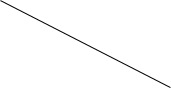 TuầnTHỨ HAITHỨ BATHỨ TƯTHỨ NĂMTHỨ SÁUThứTuầnLQVHThể dụcNBPB/NBTNKNSTạo hình/ âm nhạcIRèn nề nếp(Từ 5 /8 – 9/8/2019)Văn họcTruyện : Giọt nước tí xíu(Trẻ chưa biếtThể dục-VĐCB: Ôn vận động  Đi có mang vật trên đầu- Bò chui qua cổngNBPBNhận biết ký hiệu trên đồ dùng của béKNSTrang phục khi đi ngoài trời nắng, trời mưaTẠO HÌNHKỹ năng di màuIIRèn nề nếp(Từ 12/8 - 16/8/2019)      Văn họcTruyện : Gấu con bị đau răng(Trẻ chưa biết)Thể dục-VĐCB: Ôn vận động Ném xa bằng 1 tayNBTNMột số loại đồ uống giải khátKNSKỹ năng lau miệngÂm nhạc- Dạy hát: Mùa hè đến- TCAN: Ai đoán giỏiIIIRèn nề nếp(Từ 19/8 - 24/8/2019) Văn họcThơ : Trăng sáng(Dạy trẻ thuộc thơ)Thể dục- VĐCB: Ôn VĐ Chạy thay đổi tốc độ nhanh chậm theo đúng hiệu lệnh - TCVĐ: Cáo ơi ngủ à.NBPBÔn một và nhiềuKNSVứt rác vào thùng rácTẠO HÌNH Tô màu ông mặt trờiIVRèn nề nếp(Từ 26/8 - 30/8/2019)Văn họcThơ: Giờ chơi(Dạy trẻ thuộc thơ)Thể dục-VĐCB: Ném trúng đích ngang- Đi trong đường hẹpNBTNNhững nội quy trong lớp họcKNSKỹ năng lau mặtÂm nhạc- VĐMH: Chiếc khăn tay- NH: Em là bông hồng nhỏ- TC: Tai ai tinh                          PHÒNG GD&ĐT QUẬN LONG BIÊN                    TRƯỜNG MN CLC ĐÔ THỊ VIỆT HƯNG     Lớp: Mẫu giáo bé C3Chương trình thực hiệnTháng 08/2019Thực hiện: 4  tuần ( Từ 05/08 -30 /08/2019)Thứ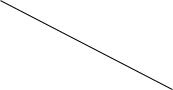 TuầnTHỨ HAITHỨ BATHỨ TƯTHỨ NĂMTHỨ SÁUThứTuầnTạo hình/ Âm nhạcLQVHTDNBPB/ NBTNKNSIRèn nề nếp(Từ 5 /8 – 9/8/2019)TẠO HÌNHKỹ năng di màuVăn họcTruyện : Giọt nước tí xíu(Trẻ chưa biếtThể dục-VĐCB: Ôn vận động  Đi có mang vật trên đầu- Bò chui qua cổngNBPBNhận biết ký hiệu trên đồ dùng của béKNSTrang phục khi đi ngoài trời nắng, trời mưaIIRèn nề nếp(Từ 12/8 - 16/8/2019) Âm nhạc- Dạy hát: Mùa hè đến- TCAN: Ai đoán giỏi     Văn họcTruyện : Gấu con bị đau răng(Trẻ chưa biết)Thể dục-VĐCB: Ôn vận động Ném xa bằng 1 tayNBTNMột số loại đồ uống giải khátKNSKỹ năng lau miệngIIIRèn nề nếp(Từ 19/8 - 24/8/2019) TẠO HÌNH Tô màu ông mặt trờiVăn họcThơ : Trăng sáng(Dạy trẻ thuộc thơ)Thể dục- VĐCB: Ôn VĐ Chạy thay đổi tốc độ nhanh chậm theo đúng hiệu lệnh -TCVĐ: Cáo ơi ngủ à.NBPBÔn một và nhiềuKNSVứt rác vào thùng rácIVRèn nề nếp(Từ 26/8 - 30/8/2019)Âm nhạc- VĐMH: Chiếc khăn tay- NH: Em là bông hồng nhỏ- TC: Tai ai tinhVăn họcThơ: Giờ chơi(Dạy trẻ thuộc thơ)Thể dục-VĐCB: Ném trúng đích ngang- Đi trong đường hẹp NBTNNhững nội quy trong lớp họcKNSKỹ năng lau mặt